Dějepis do 7.6.Zdravím, milí deváťáci. Pošlu zase kousek dějepisu. Děkuji všem za úkoly.Minulý týden jste se dozvěděli něco o vpádu vojsk do ČSSSR V SRPNU 1968. Lidé v těchto těžkých chvílích poslouchali tzv. písničkáře (folkaře). Jedním z nich byl KAREL KRYL. Pusťte si jeho písničky Tak vás tu máme, Bratříčku, nevzlykej (videa obsahují i dobové záběry)https://www.youtube.com/watch?v=Y2WI9XsXu2Mhttps://www.youtube.com/watch?v=10PQf_Vhzmg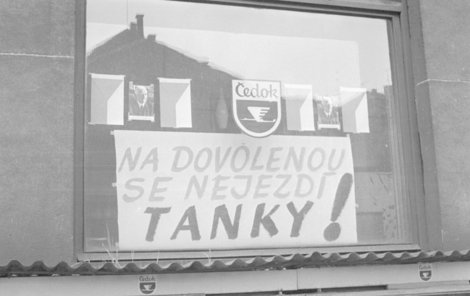 Okupační vojska se setkala s nenávistí a odporem.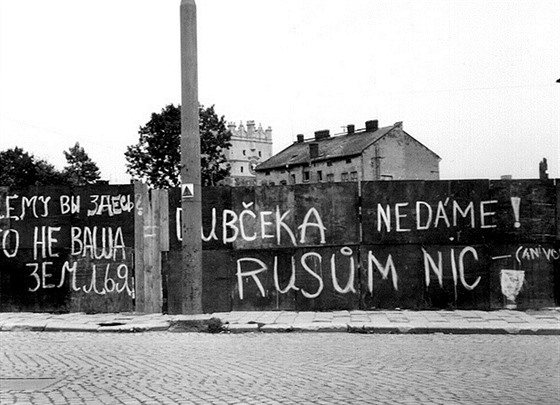 NORMALIZACE – období 70. – 80. let 20.stoletíporážka „pražského jara“ znamenala konec snah o reformu komunistického režimu v ČSSSRjediným pozitivem – v lednu 1969 změna československého státu na federaci – zrovnoprávnění Čechů a Slovákůnormalizace – návrat ke starým poměrům, tedy totalitěodvolán z vedení KSČ Alexander Dubčekna jeho místo nastoupil Slovák Gustáv Husák – začal na všech pracovisštích s „očistou“ od příznivců reforemv roce 1975 odvolán i prezident Svoboda a novým prezidentem se stal Husákna poč. 70.let obnovena cenzuraopět uzavřeny hranice se západními státyrostla moc tajné policie – StB (pronásledovala a trestala všechny, kdo nesouhlasili s režimem)spousta lidí v takových podmínkách nechtěla žít – emigrace – uteklo kolem 800 000 lidí mladá generace se těžko smiřovala s postupným návratem k totalitěz lhostejnosti a pasivity chtěl občany svým činem vyburcovat v lednu 1969 student Filozofické fakulty JAN PALACH a o měsíc později středoškolák JAN ZAJÍCPusťte si prosím, toto video:https://www.slavne-dny.cz/episode/547775/den-kdy-se-upalil-jan-palach-16-ledenÚkol 1:Jaký čin provedl a kde?______________________________________________________________________________________________________________________________________________________________________________________________________________________________________________________Chloubou Husákova režimu se staly:velké stavby – jaderné elektrárny (Temelín), stavba metra, dálnice, vodní elektrárny, nákupní střediska, kulturní domy, zimní stadionyk propagaci režimu sloužily i tzv. spartakiádyÚkol 2:Co byly spartakiády? V roce 1985 jsem se jí se svými spolužačkami zúčastnila. Toto jsem měla na sobě.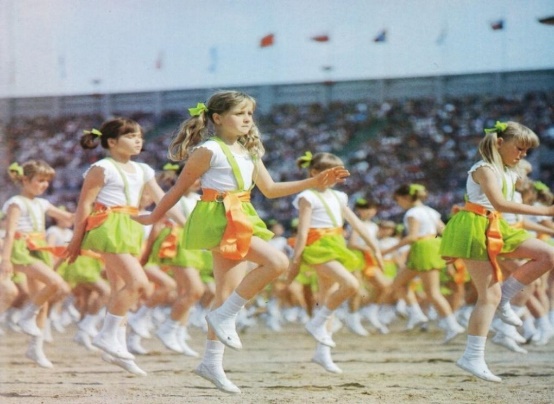 ___________________________________________________________________________Úkol 3:Přečtěte si v učebnici kapitolu Život v době normalizace (str. 101 – 102)Jak trávili Čechoslováci víkendy? _________________________________________________V 80.letech se moji rodiče pokoušeli sehnat od VEKSLÁKŮ tzv. BONY, aby si mohli koupit v TUZEXU rifle vyrobené v západním Německu. Vysvětli tučně vytištěné pojmy.____________________________________________________________________________________________________________________________________________________________________________________________________________________________________________________________________________________________________________Koncem roku 1976 se opoziční skupiny spojily do občanského hnutí s názvem CHARTA 77 – žádali dodržování lidských a občanských práv.Kdo byl hlavním členem Charty? – slavný dramatik a pozdější prezident?_________________Komunistický režim začal chartisty tvrdě pronásledovat – několik tzv. disidentů bylo odsouzeno za podvracení republiky a uvězněno.Od konce 70.let se ke kritice poměrů přidávaly další organizace a občanská hnutí.1988 – v Praze demonstrace proti Husákovu režimu – následovalo zatýkání disidentů. Změny režimu přinesl až rok 1989.